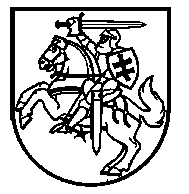 Lietuvos Respublikos VyriausybėnutarimasDĖL LIETUVOS RESPUBLIKOS VYRIAUSYBĖS 2015 M. BIRŽELIO 17 D. NUTARIMO NR. 648 „DĖL LIETUVOS RESPUBLIKOS NACIONALINĖS KOVOS SU KORUPCIJA 2015–2025 METŲ PROGRAMOS ĮGYVENDINIMO 2015–2019 METŲ TARPINSTITUCINIO VEIKLOS PLANO PATVIRTINIMO“ PAKEITIMO2017 m. lapkričio 8 d. Nr. 905VilniusLietuvos Respublikos Vyriausybė nutaria:Pakeisti Lietuvos Respublikos nacionalinės kovos su korupcija 2015–2025 metų programos įgyvendinimo 2015–2019 metų tarpinstitucinį veiklos planą, patvirtintą Lietuvos Respublikos Vyriausybės 2015 m. birželio 17 d. nutarimu Nr. 648 „Dėl Lietuvos Respublikos nacionalinės kovos su korupcija 2015–2025 metų programos įgyvendinimo 2015–2019 metų tarpinstitucinio veiklos plano patvirtinimo“:1. Pakeisti II skyriaus 2 punkto pirmąją pastraipą ir ją išdėstyti taip:2. Pakeisti II skyriaus 2.2 papunktį ir jį išdėstyti taip:3.	Pakeisti II skyriaus 1 punkto pirmąją pastraipą (einančią po 6.1.4.1 papunkčio) ir ją išdėstyti taip:4.	Pakeisti II skyriaus 2 punktą (einantį po 6.1.4.1 papunkčio) ir jį išdėstyti taip:5.	Pakeisti II skyriaus pastraipą „Iš viso Planui finansuoti (1 + 2)“ (einančią po 6.1.4.1 papunkčio) ir ją išdėstyti taip:6.	Pakeisti III skyriaus pastraipą, kurios vertinimo kriterijaus kodas – „P-2-2-1“, ir ją išdėstyti taip:Ministras Pirmininkas							Saulius SkvernelisTeisingumo ministrė							Milda Vainiutė„Tikslo, užda-vinio, prie-monės kodasTikslo, uždavinio, priemonės pavadinimas2015 metų asignavimai, eurais2015 metų asignavimai, eurais2015 metų asignavimai, eurais2015 metų asignavimai, eurais2016 metų asignavimai, eurais2016 metų asignavimai, eurais2016 metų asignavimai, eurais2016 metų asignavimai, eurais2017 metų asignavimai, eurais2017 metų asignavimai, eurais2017 metų asignavimai, eurais2017 metų asignavimai, eurais2018 metų asignavimai, eurais2018 metų asignavimai, eurais2018 metų asignavimai, eurais2018 metų asignavimai, eurais2019 metų asignavimai, eurais2019 metų asignavimai, eurais2019 metų asignavimai, eurais2019 metų asignavimai, euraisAtsakingi vykdytojai„Tikslo, užda-vinio, prie-monės kodasTikslo, uždavinio, priemonės pavadinimasiš visoiš jųiš jųiš jųiš visoiš jųiš jųiš jųiš visoiš jųiš jųiš jųiš visoiš jųiš jųiš jųiš visoiš jųiš jųiš jųAtsakingi vykdytojai„Tikslo, užda-vinio, prie-monės kodasTikslo, uždavinio, priemonės pavadinimasiš visoišlaidomsišlaidomsturtui įsigytiiš visoišlaidomsišlaidomsturtui įsigytiiš visoišlaidomsišlaidomsturtui įsigytiiš visoišlaidomsišlaidomsturtui įsigytiiš visoišlaidomsišlaidomsturtui įsigytiAtsakingi vykdytojai„Tikslo, užda-vinio, prie-monės kodasTikslo, uždavinio, priemonės pavadinimasiš visoiš visoiš jų darbo užmo-kesčiuiturtui įsigytiiš visoiš visoiš jų darbo užmo-kesčiuiturtui įsigytiiš visoiš visoiš jų darbo užmo-kesčiuiturtui įsigytiiš visoiš visoiš jų darbo užmo-kesčiuiturtui įsigytiiš visoiš visoiš jų darbo užmo-kesčiuiturtui įsigytiAtsakingi vykdytojai2.Tikslas: užtikrinti atsakomybės neišvengiamumo principo taikymą115 847115 84700115 847115 84700173 771173 77100280 847280 84700280 847280 84700“.„2.2.Uždavinys: stiprinti teisėsaugos gebėjimus atskleidžiant korupcinio pobūdžio nusikalstamas veikas115 847115 84700115 847115 84700115 847115 84700280 847280 84700280 847280 847002.2.1.Priemonė: organizuoti ikiteisminio tyrimo pareigūnų ir prokurorų korupcinio pobūdžio nusikalstamų veikų atskleidimo, tyrimo ir valstybinio kaltinimo palaikymo šios kategorijos bylose mokymus*000000000000165 000165 00000165 000165 00000Generalinė prokuratūra (Specialiųjų tyrimų tarnyba)2.2.2.Priemonė: nustatyti prievolę deklaruoti turtą, apie kurį mokesčių administratorius neturi galimybės gauti informacijos iš kitų šaltinių, Lietuvos gyventojams, kurie neturi pareigos deklaruoti turtą00000000000000000000Finansų ministerija2.2.2.1.Priemonės veikla: teisės aktų, reglamentuojančių turto, apie kurį mokesčių administratorius neturi informacijos iš kitų šaltinių, deklaravimą Lietuvos Respublikos gyventojams, kurie neturi pareigos deklaruoti turtą, parengimas iki 2015-12-31Priemonės veikla: teisės aktų, reglamentuojančių turto, apie kurį mokesčių administratorius neturi informacijos iš kitų šaltinių, deklaravimą Lietuvos Respublikos gyventojams, kurie neturi pareigos deklaruoti turtą, parengimas iki 2015-12-31Priemonės veikla: teisės aktų, reglamentuojančių turto, apie kurį mokesčių administratorius neturi informacijos iš kitų šaltinių, deklaravimą Lietuvos Respublikos gyventojams, kurie neturi pareigos deklaruoti turtą, parengimas iki 2015-12-31Priemonės veikla: teisės aktų, reglamentuojančių turto, apie kurį mokesčių administratorius neturi informacijos iš kitų šaltinių, deklaravimą Lietuvos Respublikos gyventojams, kurie neturi pareigos deklaruoti turtą, parengimas iki 2015-12-31Priemonės veikla: teisės aktų, reglamentuojančių turto, apie kurį mokesčių administratorius neturi informacijos iš kitų šaltinių, deklaravimą Lietuvos Respublikos gyventojams, kurie neturi pareigos deklaruoti turtą, parengimas iki 2015-12-31Priemonės veikla: teisės aktų, reglamentuojančių turto, apie kurį mokesčių administratorius neturi informacijos iš kitų šaltinių, deklaravimą Lietuvos Respublikos gyventojams, kurie neturi pareigos deklaruoti turtą, parengimas iki 2015-12-31Priemonės veikla: teisės aktų, reglamentuojančių turto, apie kurį mokesčių administratorius neturi informacijos iš kitų šaltinių, deklaravimą Lietuvos Respublikos gyventojams, kurie neturi pareigos deklaruoti turtą, parengimas iki 2015-12-31Priemonės veikla: teisės aktų, reglamentuojančių turto, apie kurį mokesčių administratorius neturi informacijos iš kitų šaltinių, deklaravimą Lietuvos Respublikos gyventojams, kurie neturi pareigos deklaruoti turtą, parengimas iki 2015-12-31Priemonės veikla: teisės aktų, reglamentuojančių turto, apie kurį mokesčių administratorius neturi informacijos iš kitų šaltinių, deklaravimą Lietuvos Respublikos gyventojams, kurie neturi pareigos deklaruoti turtą, parengimas iki 2015-12-31Priemonės veikla: teisės aktų, reglamentuojančių turto, apie kurį mokesčių administratorius neturi informacijos iš kitų šaltinių, deklaravimą Lietuvos Respublikos gyventojams, kurie neturi pareigos deklaruoti turtą, parengimas iki 2015-12-31Priemonės veikla: teisės aktų, reglamentuojančių turto, apie kurį mokesčių administratorius neturi informacijos iš kitų šaltinių, deklaravimą Lietuvos Respublikos gyventojams, kurie neturi pareigos deklaruoti turtą, parengimas iki 2015-12-31Priemonės veikla: teisės aktų, reglamentuojančių turto, apie kurį mokesčių administratorius neturi informacijos iš kitų šaltinių, deklaravimą Lietuvos Respublikos gyventojams, kurie neturi pareigos deklaruoti turtą, parengimas iki 2015-12-31Priemonės veikla: teisės aktų, reglamentuojančių turto, apie kurį mokesčių administratorius neturi informacijos iš kitų šaltinių, deklaravimą Lietuvos Respublikos gyventojams, kurie neturi pareigos deklaruoti turtą, parengimas iki 2015-12-31Priemonės veikla: teisės aktų, reglamentuojančių turto, apie kurį mokesčių administratorius neturi informacijos iš kitų šaltinių, deklaravimą Lietuvos Respublikos gyventojams, kurie neturi pareigos deklaruoti turtą, parengimas iki 2015-12-31Priemonės veikla: teisės aktų, reglamentuojančių turto, apie kurį mokesčių administratorius neturi informacijos iš kitų šaltinių, deklaravimą Lietuvos Respublikos gyventojams, kurie neturi pareigos deklaruoti turtą, parengimas iki 2015-12-31Priemonės veikla: teisės aktų, reglamentuojančių turto, apie kurį mokesčių administratorius neturi informacijos iš kitų šaltinių, deklaravimą Lietuvos Respublikos gyventojams, kurie neturi pareigos deklaruoti turtą, parengimas iki 2015-12-31Priemonės veikla: teisės aktų, reglamentuojančių turto, apie kurį mokesčių administratorius neturi informacijos iš kitų šaltinių, deklaravimą Lietuvos Respublikos gyventojams, kurie neturi pareigos deklaruoti turtą, parengimas iki 2015-12-31Priemonės veikla: teisės aktų, reglamentuojančių turto, apie kurį mokesčių administratorius neturi informacijos iš kitų šaltinių, deklaravimą Lietuvos Respublikos gyventojams, kurie neturi pareigos deklaruoti turtą, parengimas iki 2015-12-31Priemonės veikla: teisės aktų, reglamentuojančių turto, apie kurį mokesčių administratorius neturi informacijos iš kitų šaltinių, deklaravimą Lietuvos Respublikos gyventojams, kurie neturi pareigos deklaruoti turtą, parengimas iki 2015-12-31Priemonės veikla: teisės aktų, reglamentuojančių turto, apie kurį mokesčių administratorius neturi informacijos iš kitų šaltinių, deklaravimą Lietuvos Respublikos gyventojams, kurie neturi pareigos deklaruoti turtą, parengimas iki 2015-12-31Priemonės veikla: teisės aktų, reglamentuojančių turto, apie kurį mokesčių administratorius neturi informacijos iš kitų šaltinių, deklaravimą Lietuvos Respublikos gyventojams, kurie neturi pareigos deklaruoti turtą, parengimas iki 2015-12-31Priemonės veikla: teisės aktų, reglamentuojančių turto, apie kurį mokesčių administratorius neturi informacijos iš kitų šaltinių, deklaravimą Lietuvos Respublikos gyventojams, kurie neturi pareigos deklaruoti turtą, parengimas iki 2015-12-312.2.3.Priemonė: atlyginti pranešėjams už vertingą informaciją apie nusikalstamas veikas21 14221 1420021 14221 1420021 14221 1420021 14221 1420021 14221 14200Specialiųjų tyrimų tarnyba2.2.3.Priemonė: atlyginti pranešėjams už vertingą informaciją apie nusikalstamas veikas10 57110 5710010 57110 5710010 57110 5710010 57110 5710010 57110 57100Vidaus reikalų ministerija (Finansinių nusikaltimų tyrimo tarnyba prie Vidaus reikalų ministerijos (toliau – Finansinių nusikaltimų tyrimo tarnyba)2.2.3.Priemonė: atlyginti pranešėjams už vertingą informaciją apie nusikalstamas veikas10 42610 4260010 42610 4260010 42610 4260010 42610 4260010 42610 42600Finansų ministerija (Muitinės departamen-tas prie Lietuvos Respublikos finansų ministerijos)2.2.3.Priemonė: atlyginti pranešėjams už vertingą informaciją apie nusikalstamas veikas63 13763 1370063 13763 1370063 13763 1370063 13763 1370063 13763 13700Vidaus reikalų ministerija (Policijos departamen-tas)10 57110 5710010 57110 5710010 57110 5710010 57110 5710010 57110 57100Vidaus reikalų ministerija (Valstybės sienos apsaugos tarnyba prie Lietuvos Respublikos vidaus reikalų ministerijos)2.2.3.1.Priemonės veikla: atlyginimas pranešėjams už vertingą informaciją apie nusikalstamas veikas iki 2019-12-31Priemonės veikla: atlyginimas pranešėjams už vertingą informaciją apie nusikalstamas veikas iki 2019-12-31Priemonės veikla: atlyginimas pranešėjams už vertingą informaciją apie nusikalstamas veikas iki 2019-12-31Priemonės veikla: atlyginimas pranešėjams už vertingą informaciją apie nusikalstamas veikas iki 2019-12-31Priemonės veikla: atlyginimas pranešėjams už vertingą informaciją apie nusikalstamas veikas iki 2019-12-31Priemonės veikla: atlyginimas pranešėjams už vertingą informaciją apie nusikalstamas veikas iki 2019-12-31Priemonės veikla: atlyginimas pranešėjams už vertingą informaciją apie nusikalstamas veikas iki 2019-12-31Priemonės veikla: atlyginimas pranešėjams už vertingą informaciją apie nusikalstamas veikas iki 2019-12-31Priemonės veikla: atlyginimas pranešėjams už vertingą informaciją apie nusikalstamas veikas iki 2019-12-31Priemonės veikla: atlyginimas pranešėjams už vertingą informaciją apie nusikalstamas veikas iki 2019-12-31Priemonės veikla: atlyginimas pranešėjams už vertingą informaciją apie nusikalstamas veikas iki 2019-12-31Priemonės veikla: atlyginimas pranešėjams už vertingą informaciją apie nusikalstamas veikas iki 2019-12-31Priemonės veikla: atlyginimas pranešėjams už vertingą informaciją apie nusikalstamas veikas iki 2019-12-31Priemonės veikla: atlyginimas pranešėjams už vertingą informaciją apie nusikalstamas veikas iki 2019-12-31Priemonės veikla: atlyginimas pranešėjams už vertingą informaciją apie nusikalstamas veikas iki 2019-12-31Priemonės veikla: atlyginimas pranešėjams už vertingą informaciją apie nusikalstamas veikas iki 2019-12-31Priemonės veikla: atlyginimas pranešėjams už vertingą informaciją apie nusikalstamas veikas iki 2019-12-31Priemonės veikla: atlyginimas pranešėjams už vertingą informaciją apie nusikalstamas veikas iki 2019-12-31Priemonės veikla: atlyginimas pranešėjams už vertingą informaciją apie nusikalstamas veikas iki 2019-12-31Priemonės veikla: atlyginimas pranešėjams už vertingą informaciją apie nusikalstamas veikas iki 2019-12-31Priemonės veikla: atlyginimas pranešėjams už vertingą informaciją apie nusikalstamas veikas iki 2019-12-31Priemonės veikla: atlyginimas pranešėjams už vertingą informaciją apie nusikalstamas veikas iki 2019-12-312.2.4.Priemonė: vykdyti korupcijos ir sukčiavimo prevencijos priemones ir veiksmus Europos Sąjungos fondų lėšų panaudojimo srityje00000000000000000000Finansų ministerija (Lietuvos Respublikos žemės ūkio ministerija, Vidaus reikalų ministerija, Socialinės apsaugos ir darbo ministerija, Generalinė prokuratūra, Specialiųjų tyrimų tarnyba, Finansinių nusikaltimų tyrimo tarnyba)2.2.4.1.Priemonės veiklos: 1) korupcijos ir sukčiavimo priežasčių, rizikos veiksnių ir problemų nustatymas Europos Sąjungos fondų lėšų panaudojimo srityje iki 2015-06-31; 2) korupcijos ir sukčiavimo prevencijos priemonių ir veiksmų Europos Sąjungos fondų lėšų panaudojimo srityje sukūrimas iki 2015-08-31 ir jų vykdymas kiekvienais metais iki 2019-12-31; 3) korupcijos ir sukčiavimo prevencijos priemonių ir veiksmų koordinavimas ir kontroliavimas Europos Sąjungos fondų lėšų panaudojimo srityje kiekvienais metais iki 2019-12-31“.Priemonės veiklos: 1) korupcijos ir sukčiavimo priežasčių, rizikos veiksnių ir problemų nustatymas Europos Sąjungos fondų lėšų panaudojimo srityje iki 2015-06-31; 2) korupcijos ir sukčiavimo prevencijos priemonių ir veiksmų Europos Sąjungos fondų lėšų panaudojimo srityje sukūrimas iki 2015-08-31 ir jų vykdymas kiekvienais metais iki 2019-12-31; 3) korupcijos ir sukčiavimo prevencijos priemonių ir veiksmų koordinavimas ir kontroliavimas Europos Sąjungos fondų lėšų panaudojimo srityje kiekvienais metais iki 2019-12-31“.Priemonės veiklos: 1) korupcijos ir sukčiavimo priežasčių, rizikos veiksnių ir problemų nustatymas Europos Sąjungos fondų lėšų panaudojimo srityje iki 2015-06-31; 2) korupcijos ir sukčiavimo prevencijos priemonių ir veiksmų Europos Sąjungos fondų lėšų panaudojimo srityje sukūrimas iki 2015-08-31 ir jų vykdymas kiekvienais metais iki 2019-12-31; 3) korupcijos ir sukčiavimo prevencijos priemonių ir veiksmų koordinavimas ir kontroliavimas Europos Sąjungos fondų lėšų panaudojimo srityje kiekvienais metais iki 2019-12-31“.Priemonės veiklos: 1) korupcijos ir sukčiavimo priežasčių, rizikos veiksnių ir problemų nustatymas Europos Sąjungos fondų lėšų panaudojimo srityje iki 2015-06-31; 2) korupcijos ir sukčiavimo prevencijos priemonių ir veiksmų Europos Sąjungos fondų lėšų panaudojimo srityje sukūrimas iki 2015-08-31 ir jų vykdymas kiekvienais metais iki 2019-12-31; 3) korupcijos ir sukčiavimo prevencijos priemonių ir veiksmų koordinavimas ir kontroliavimas Europos Sąjungos fondų lėšų panaudojimo srityje kiekvienais metais iki 2019-12-31“.Priemonės veiklos: 1) korupcijos ir sukčiavimo priežasčių, rizikos veiksnių ir problemų nustatymas Europos Sąjungos fondų lėšų panaudojimo srityje iki 2015-06-31; 2) korupcijos ir sukčiavimo prevencijos priemonių ir veiksmų Europos Sąjungos fondų lėšų panaudojimo srityje sukūrimas iki 2015-08-31 ir jų vykdymas kiekvienais metais iki 2019-12-31; 3) korupcijos ir sukčiavimo prevencijos priemonių ir veiksmų koordinavimas ir kontroliavimas Europos Sąjungos fondų lėšų panaudojimo srityje kiekvienais metais iki 2019-12-31“.Priemonės veiklos: 1) korupcijos ir sukčiavimo priežasčių, rizikos veiksnių ir problemų nustatymas Europos Sąjungos fondų lėšų panaudojimo srityje iki 2015-06-31; 2) korupcijos ir sukčiavimo prevencijos priemonių ir veiksmų Europos Sąjungos fondų lėšų panaudojimo srityje sukūrimas iki 2015-08-31 ir jų vykdymas kiekvienais metais iki 2019-12-31; 3) korupcijos ir sukčiavimo prevencijos priemonių ir veiksmų koordinavimas ir kontroliavimas Europos Sąjungos fondų lėšų panaudojimo srityje kiekvienais metais iki 2019-12-31“.Priemonės veiklos: 1) korupcijos ir sukčiavimo priežasčių, rizikos veiksnių ir problemų nustatymas Europos Sąjungos fondų lėšų panaudojimo srityje iki 2015-06-31; 2) korupcijos ir sukčiavimo prevencijos priemonių ir veiksmų Europos Sąjungos fondų lėšų panaudojimo srityje sukūrimas iki 2015-08-31 ir jų vykdymas kiekvienais metais iki 2019-12-31; 3) korupcijos ir sukčiavimo prevencijos priemonių ir veiksmų koordinavimas ir kontroliavimas Europos Sąjungos fondų lėšų panaudojimo srityje kiekvienais metais iki 2019-12-31“.Priemonės veiklos: 1) korupcijos ir sukčiavimo priežasčių, rizikos veiksnių ir problemų nustatymas Europos Sąjungos fondų lėšų panaudojimo srityje iki 2015-06-31; 2) korupcijos ir sukčiavimo prevencijos priemonių ir veiksmų Europos Sąjungos fondų lėšų panaudojimo srityje sukūrimas iki 2015-08-31 ir jų vykdymas kiekvienais metais iki 2019-12-31; 3) korupcijos ir sukčiavimo prevencijos priemonių ir veiksmų koordinavimas ir kontroliavimas Europos Sąjungos fondų lėšų panaudojimo srityje kiekvienais metais iki 2019-12-31“.Priemonės veiklos: 1) korupcijos ir sukčiavimo priežasčių, rizikos veiksnių ir problemų nustatymas Europos Sąjungos fondų lėšų panaudojimo srityje iki 2015-06-31; 2) korupcijos ir sukčiavimo prevencijos priemonių ir veiksmų Europos Sąjungos fondų lėšų panaudojimo srityje sukūrimas iki 2015-08-31 ir jų vykdymas kiekvienais metais iki 2019-12-31; 3) korupcijos ir sukčiavimo prevencijos priemonių ir veiksmų koordinavimas ir kontroliavimas Europos Sąjungos fondų lėšų panaudojimo srityje kiekvienais metais iki 2019-12-31“.Priemonės veiklos: 1) korupcijos ir sukčiavimo priežasčių, rizikos veiksnių ir problemų nustatymas Europos Sąjungos fondų lėšų panaudojimo srityje iki 2015-06-31; 2) korupcijos ir sukčiavimo prevencijos priemonių ir veiksmų Europos Sąjungos fondų lėšų panaudojimo srityje sukūrimas iki 2015-08-31 ir jų vykdymas kiekvienais metais iki 2019-12-31; 3) korupcijos ir sukčiavimo prevencijos priemonių ir veiksmų koordinavimas ir kontroliavimas Europos Sąjungos fondų lėšų panaudojimo srityje kiekvienais metais iki 2019-12-31“.Priemonės veiklos: 1) korupcijos ir sukčiavimo priežasčių, rizikos veiksnių ir problemų nustatymas Europos Sąjungos fondų lėšų panaudojimo srityje iki 2015-06-31; 2) korupcijos ir sukčiavimo prevencijos priemonių ir veiksmų Europos Sąjungos fondų lėšų panaudojimo srityje sukūrimas iki 2015-08-31 ir jų vykdymas kiekvienais metais iki 2019-12-31; 3) korupcijos ir sukčiavimo prevencijos priemonių ir veiksmų koordinavimas ir kontroliavimas Europos Sąjungos fondų lėšų panaudojimo srityje kiekvienais metais iki 2019-12-31“.Priemonės veiklos: 1) korupcijos ir sukčiavimo priežasčių, rizikos veiksnių ir problemų nustatymas Europos Sąjungos fondų lėšų panaudojimo srityje iki 2015-06-31; 2) korupcijos ir sukčiavimo prevencijos priemonių ir veiksmų Europos Sąjungos fondų lėšų panaudojimo srityje sukūrimas iki 2015-08-31 ir jų vykdymas kiekvienais metais iki 2019-12-31; 3) korupcijos ir sukčiavimo prevencijos priemonių ir veiksmų koordinavimas ir kontroliavimas Europos Sąjungos fondų lėšų panaudojimo srityje kiekvienais metais iki 2019-12-31“.Priemonės veiklos: 1) korupcijos ir sukčiavimo priežasčių, rizikos veiksnių ir problemų nustatymas Europos Sąjungos fondų lėšų panaudojimo srityje iki 2015-06-31; 2) korupcijos ir sukčiavimo prevencijos priemonių ir veiksmų Europos Sąjungos fondų lėšų panaudojimo srityje sukūrimas iki 2015-08-31 ir jų vykdymas kiekvienais metais iki 2019-12-31; 3) korupcijos ir sukčiavimo prevencijos priemonių ir veiksmų koordinavimas ir kontroliavimas Europos Sąjungos fondų lėšų panaudojimo srityje kiekvienais metais iki 2019-12-31“.Priemonės veiklos: 1) korupcijos ir sukčiavimo priežasčių, rizikos veiksnių ir problemų nustatymas Europos Sąjungos fondų lėšų panaudojimo srityje iki 2015-06-31; 2) korupcijos ir sukčiavimo prevencijos priemonių ir veiksmų Europos Sąjungos fondų lėšų panaudojimo srityje sukūrimas iki 2015-08-31 ir jų vykdymas kiekvienais metais iki 2019-12-31; 3) korupcijos ir sukčiavimo prevencijos priemonių ir veiksmų koordinavimas ir kontroliavimas Europos Sąjungos fondų lėšų panaudojimo srityje kiekvienais metais iki 2019-12-31“.Priemonės veiklos: 1) korupcijos ir sukčiavimo priežasčių, rizikos veiksnių ir problemų nustatymas Europos Sąjungos fondų lėšų panaudojimo srityje iki 2015-06-31; 2) korupcijos ir sukčiavimo prevencijos priemonių ir veiksmų Europos Sąjungos fondų lėšų panaudojimo srityje sukūrimas iki 2015-08-31 ir jų vykdymas kiekvienais metais iki 2019-12-31; 3) korupcijos ir sukčiavimo prevencijos priemonių ir veiksmų koordinavimas ir kontroliavimas Europos Sąjungos fondų lėšų panaudojimo srityje kiekvienais metais iki 2019-12-31“.Priemonės veiklos: 1) korupcijos ir sukčiavimo priežasčių, rizikos veiksnių ir problemų nustatymas Europos Sąjungos fondų lėšų panaudojimo srityje iki 2015-06-31; 2) korupcijos ir sukčiavimo prevencijos priemonių ir veiksmų Europos Sąjungos fondų lėšų panaudojimo srityje sukūrimas iki 2015-08-31 ir jų vykdymas kiekvienais metais iki 2019-12-31; 3) korupcijos ir sukčiavimo prevencijos priemonių ir veiksmų koordinavimas ir kontroliavimas Europos Sąjungos fondų lėšų panaudojimo srityje kiekvienais metais iki 2019-12-31“.Priemonės veiklos: 1) korupcijos ir sukčiavimo priežasčių, rizikos veiksnių ir problemų nustatymas Europos Sąjungos fondų lėšų panaudojimo srityje iki 2015-06-31; 2) korupcijos ir sukčiavimo prevencijos priemonių ir veiksmų Europos Sąjungos fondų lėšų panaudojimo srityje sukūrimas iki 2015-08-31 ir jų vykdymas kiekvienais metais iki 2019-12-31; 3) korupcijos ir sukčiavimo prevencijos priemonių ir veiksmų koordinavimas ir kontroliavimas Europos Sąjungos fondų lėšų panaudojimo srityje kiekvienais metais iki 2019-12-31“.Priemonės veiklos: 1) korupcijos ir sukčiavimo priežasčių, rizikos veiksnių ir problemų nustatymas Europos Sąjungos fondų lėšų panaudojimo srityje iki 2015-06-31; 2) korupcijos ir sukčiavimo prevencijos priemonių ir veiksmų Europos Sąjungos fondų lėšų panaudojimo srityje sukūrimas iki 2015-08-31 ir jų vykdymas kiekvienais metais iki 2019-12-31; 3) korupcijos ir sukčiavimo prevencijos priemonių ir veiksmų koordinavimas ir kontroliavimas Europos Sąjungos fondų lėšų panaudojimo srityje kiekvienais metais iki 2019-12-31“.Priemonės veiklos: 1) korupcijos ir sukčiavimo priežasčių, rizikos veiksnių ir problemų nustatymas Europos Sąjungos fondų lėšų panaudojimo srityje iki 2015-06-31; 2) korupcijos ir sukčiavimo prevencijos priemonių ir veiksmų Europos Sąjungos fondų lėšų panaudojimo srityje sukūrimas iki 2015-08-31 ir jų vykdymas kiekvienais metais iki 2019-12-31; 3) korupcijos ir sukčiavimo prevencijos priemonių ir veiksmų koordinavimas ir kontroliavimas Europos Sąjungos fondų lėšų panaudojimo srityje kiekvienais metais iki 2019-12-31“.Priemonės veiklos: 1) korupcijos ir sukčiavimo priežasčių, rizikos veiksnių ir problemų nustatymas Europos Sąjungos fondų lėšų panaudojimo srityje iki 2015-06-31; 2) korupcijos ir sukčiavimo prevencijos priemonių ir veiksmų Europos Sąjungos fondų lėšų panaudojimo srityje sukūrimas iki 2015-08-31 ir jų vykdymas kiekvienais metais iki 2019-12-31; 3) korupcijos ir sukčiavimo prevencijos priemonių ir veiksmų koordinavimas ir kontroliavimas Europos Sąjungos fondų lėšų panaudojimo srityje kiekvienais metais iki 2019-12-31“.Priemonės veiklos: 1) korupcijos ir sukčiavimo priežasčių, rizikos veiksnių ir problemų nustatymas Europos Sąjungos fondų lėšų panaudojimo srityje iki 2015-06-31; 2) korupcijos ir sukčiavimo prevencijos priemonių ir veiksmų Europos Sąjungos fondų lėšų panaudojimo srityje sukūrimas iki 2015-08-31 ir jų vykdymas kiekvienais metais iki 2019-12-31; 3) korupcijos ir sukčiavimo prevencijos priemonių ir veiksmų koordinavimas ir kontroliavimas Europos Sąjungos fondų lėšų panaudojimo srityje kiekvienais metais iki 2019-12-31“.Priemonės veiklos: 1) korupcijos ir sukčiavimo priežasčių, rizikos veiksnių ir problemų nustatymas Europos Sąjungos fondų lėšų panaudojimo srityje iki 2015-06-31; 2) korupcijos ir sukčiavimo prevencijos priemonių ir veiksmų Europos Sąjungos fondų lėšų panaudojimo srityje sukūrimas iki 2015-08-31 ir jų vykdymas kiekvienais metais iki 2019-12-31; 3) korupcijos ir sukčiavimo prevencijos priemonių ir veiksmų koordinavimas ir kontroliavimas Europos Sąjungos fondų lėšų panaudojimo srityje kiekvienais metais iki 2019-12-31“.„1. Iš viso Lietuvos Respublikos valstybės biudžetas124 847124 84700139 847139 84700189 847189 84738 1700124 847124 84700124 847124 84700“.„2. Kiti šaltiniai (Europos Sąjungos finansinė parama projektams įgyvendinti ir kitos teisėtai gautos lėšos)2 0002 000003 233 6462 377 646241 200856 0008 775 8653 373 382241 4005 402 4839 967 9493 696 962228 2886 270 9872 261 5502 061 550178 100200 000“.„Iš viso Planui finansuoti (1+2)126 847126 847003 634 9932 778 993241 200856 0009 197 2123 794 729279 5705 402 48310 441 2964 170 309228 2886 270 9872 789 8972 589 897178 100200 000“.„P-2-2-1Asmenų, dalyvavusių ikiteisminio tyrimo pareigūnų ir prokurorų korupcinio pobūdžio nusikalstamų veikų atskleidimo, tyrimo ir valstybinio kaltinimo palaikymo šios kategorijos bylose 40 akademinių valandų (5 dienų) trukmės mokymuose, skaičius (vienetais)165165Generalinė prokuratūra“.